Adding Integers Notes				Name ______________________________Positives: 		Negatives:If the integers being added are BOTH positive OR BOTH negative, you will _________ the numbers together.  Then take the sign of the problem.When the integers being added DO NOT have the same sign (one is positive, one is negative), you will __________________ the little number from the big number.  Then take the sign of the “bigger” number.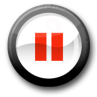 Pause the video and try the problems on the back on your own!Then press play and check your answers with a color pen.1) – 4 + (- 3) =		2) 45 + 33 =			3) – 27 + 72 =4) 8 + (-8)  = 			5) -5 + 13 =			6) 6 + (-14) + 20 =7) John scored 6 points in a game.  Then lost 3, gained 10, and lost 12.  Write an addition sentence to represent this situation. Then solve.1.    5 + 3Picture:Are the signs the same or different?Answer:2.    -5 + (-2)Picture:Are the signs the same or different?Answer:3.    8 + 1Picture:Are the signs the same or different?Answer:4.    -3 + (-2)Picture:Are the signs the same or different?Answer:5.    -5 + 3Picture:Are the signs the same or different?Answer:6.    5 + (-3)Picture:Are the signs the same or different?Answer:7.    -7 + 3Picture:Are the signs the same or different?Answer:8.    -2 + 4Picture:Are the signs the same or different?Answer: